AMIC Asia Communication Award for Young LeadersAMIC Communication AwardsNomination FormPersonal Information of Nominee:Full Name (MR. /MS. /MRS./DR./_____):  __________________________________________________________(Please encircle appropriate title)			Surname		Given Name		Middle NameHome Address:  ________________________________________________________________________________Residence No.					Street		________________________________________________________________________________________________City/Province			Zip Code				CountryDate of Birth: _________		Citizenship: ____________		Civil Status: _________________Educational Background of Nominee:(Include only undergraduate, graduate, and post-graduate studies)Professional BackgroundWork History(Start with current/most recent. Use additional page if necessary)Professional Associations(Use additional page if necessary)List of Major Research Studies Completed(Include only studies where the nominee was lead/major researcher. Use additional page if necessary)List of major research articles written by the nominee and published in academic journals(Use additional page if necessary)List of books or other major publications by the nominee. Use additional page if necessary.List of Major multi-media productions (e.g., films) produced by the nominee and publicly distributed. If nominee is part of a team, he/she should have played major role as certified by teammates. Cite outstanding contributions of the nominee to journalism, media and communication, public relations, &  related fields (at the national, Asia-Pacific, and global).(Use additional page if necessary)Major Communication Research Works(Use additional page if necessary)Past related awards and citations(Use additional page if necessary)Other information useful to judges in evaluating qualifications of the nominee(Use additional page if necessary)Nominator’s Contact InformationCan we add a statement of attestation that the nominator vouches for the veracity of the information about the nominee as stated in this nomination form and that the Panel fo Judges will conduct an independent verification of the information stated in this form?Educational AttainmentInstitution AttendedDegree and Academic Honors(if any)Year CompletedName of Organization/ AffiliationDesignationInclusive YearsName of Organization/ AffiliationDesignationInclusive Years#Title of Research StudyName of Organization under which research was undertakenResearch SponsorYearCompleted1 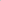 2 3 4 5 #Title of Research StudyJournalYearCompleted1 2 3 4 5 #Title of PublicationPublisherYearPublished1 2 3 4 5 #Title of Production Link to Production (If available)YearCompleted1 2 3 4 5 Description on how major communication research works have enriched or “disrupted” the communication field through pioneering and innovative research agenda, methods and tools) and groundbreaking research results.#Title of Awards / CitationsName of Award-giving OrganizationYear Awarded1 2 3 Nominator’s NameSignaturePosition/DesignationName of Organization/InstitutionI attest that all information contained in this nomination form is accurate. I also understand that the Board of Judges, through the AMIC Secretariat, may conduct an independent verification of the information provided. I attest that all information contained in this nomination form is accurate. I also understand that the Board of Judges, through the AMIC Secretariat, may conduct an independent verification of the information provided. Postal AddressPostal AddressEmail AddressContact Numbers